The Brazos County Youth Livestock Association will award scholarships to some qualifying Brazos County young men and women who are seniors in high school and who plan to study at an institution of higher education or technical school. These scholarships will be awarded during the Special Awards Session just prior to the Brazos County Youth Livestock Show Premium Auction.The following pages include the eligibility requirements, application and score sheet for the Brazos County Youth Livestock Association Scholarship. For further information, contact the Brazos County Extension Office or the Agriculture Science Departments at Bryan ISD or College Station ISD High Schools.APPLICATION PROCEDURE:Applications are furnished by the Brazos County Youth Livestock Association to the County Extension Agents and Agriculture Science Teachers. They should be completed in full and returned (or postmarked) no later than February 12, 2018 to the Brazos County Office of Texas AgriLife Extension Service, 2619 Highway 21 West, Bryan, Texas 77803. For more information, please call (979) 823-0129.ELIGIBILITY:The candidates must be a high school senior who will graduate by the spring semester of 2017 and are either members of 4-H or FFA. (A signature of the County Extension Agent or Agriculture Science Teacher is required as part of the certification). They will be confined to those who have been either accepted or enrolled in a Texas College, University or trade school but are not limited to a specific or restricted major. Scholarship winners must take a minimum of 12 hours for the 2017 fall semester with proof of their registration and payment provided to the BCYLA secretary before the recipient’s check is mailed. If a scholarship winner has not enrolled in a college, university, or trade school within 12 months of the Fall of 2018, the scholarship will be forfeited.Applicant must include the following:Typed scholarship application with signature of: ApplicantParent or GuardianCounty Extension Agent or Agriculture Science TeacherCurrent copy of high school transcript2 x 3 bust photograph - Senior picture (black and white preferred but not required)A typed narrative, not to exceed one page, double spaced. In this narrative, the applicant may supply any information which he/she feels is pertinent to the application receiving proper consideration.REQUIREMENTSAttendance at the 2018 BCYLA Auction is required as winners will be announced and recognized. An applicant must be a member of BCYLA, 4-H, FFA or FCCLA. He/She must demonstrate their past participation in the BCYLS. This requirement will be heavily weighted in the selection committee’s final decision.(The decision of the committee is final)Application Form:Brazos County Youth Livestock Show Association Scholarship Due Date: Monday, February 12, 2018 by 5:00 P.M.Date with Year:  	Full Name of Applicant:   	Male or Female - (circle one)Home Address:   	City: 	Zip:   	County:	4-H Club, FFA or FCCLA Chapter:    	Home Phone #: (area code)	/  	Social Security Number:	- 	- 	Date of Birth:	Age:  	Father’s Name:   	Father’s Occupation:    	Mother’s Name:   	Mother’s Occupation:    	Number and ages of Brothers: 	Sisters:   	College, University or School you plan to attend:    	Have you applied? 	Have you been accepted?  	Have you received or will be a candidate for any other scholarships?   	                                               If so, please list name and amount(s)Field of Study:  	 Give specific reasons why you plan to study in this field:How many years have you been a member and shown at the Brazos County Youth Livestock Show? Provide specific years:  	ACTIVITIES – HONORS --AWARDS: List your most significant 4-H, FFA, or FCCLA leadership club participation. Include offices held, major committee work, individual honors, community service, individual or team membership for judging, method demonstrations, etc.List your five (5) major 4-H, FFA, or FCCLA projects completed:List your five (5) major 4-H, FFA, or FCCLA leadership activities:List your five (5) most important 4-H, FFA, or FCCLA achievements or honors:School, Church and Community Involvement/Awards: (school organizations, sports, church, community, etc.)List the year and projects that you have exhibited at the Brazos County Youth Livestock Show:Current copy of high school transcript must be attached to this application.Current copy of ACT or SAT scores with date taken.NARRATIVE - attach a typed narrative not to exceed one page double spaced about yourself to cover any points in the application that you feel need to be further explained, such as financial need and other information not covered that you feel is important for the selection committee’s consideration.CERTIFICATIONWe have examined this application and find the records true, accurate, and complete.Return Completed Application Form & Supporting Material By February 12, 2018 To The Following: Brazos County Extension Office, 2619 Hwy 21 West, Bryan, Texas 77803BRAZOS COUNTY YOUTH LIVESTOCK ASSOCIATION SCHOLARSHIP JUDGING SCORE SHEETCATEGORY	POINT VALUE	SCORE(Maximum Value)BCYLS PARTICIPATION:  PROJECTS AND YEARS	20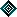 4-H AND/OR FFA EXPERIENCES:  PROJECTS, DEMONSTRATIONS	10  LEADERSHIP ACTIVITIES	10  ACHIEVEMENTS AND/OR HONORS	10  NON 4-H/FFA ACTIVITIES	10NARRATIVE:  CONTENT	15  GRAMMAR	10ACADEMICS:  GRADE POINT AVERAGE	5FINANCIAL NEED	10TOTAL MAXIMUM SCORE	100NAME:    	ORGANIZATION:  	# YearsProject:Major Activities Related to Project:YearActivity:Your Major Responsibility:YearActivity:CountyDistrictStateNationalYearOrganizationOffice, Award, Honor:YearProject:(Signature of Applicant)(Date)(Phone # w/Area Code)(Signature of Parent or Guardian)(Date)(Phone # w/Area Code)(Signature of CEA or AST)(Date)(Phone # w/Area Code)